Рабочая программа производственной практикиПМ.05 ВЫПОЛНЕНИЕ ПЕЧНЫХ РАБОТ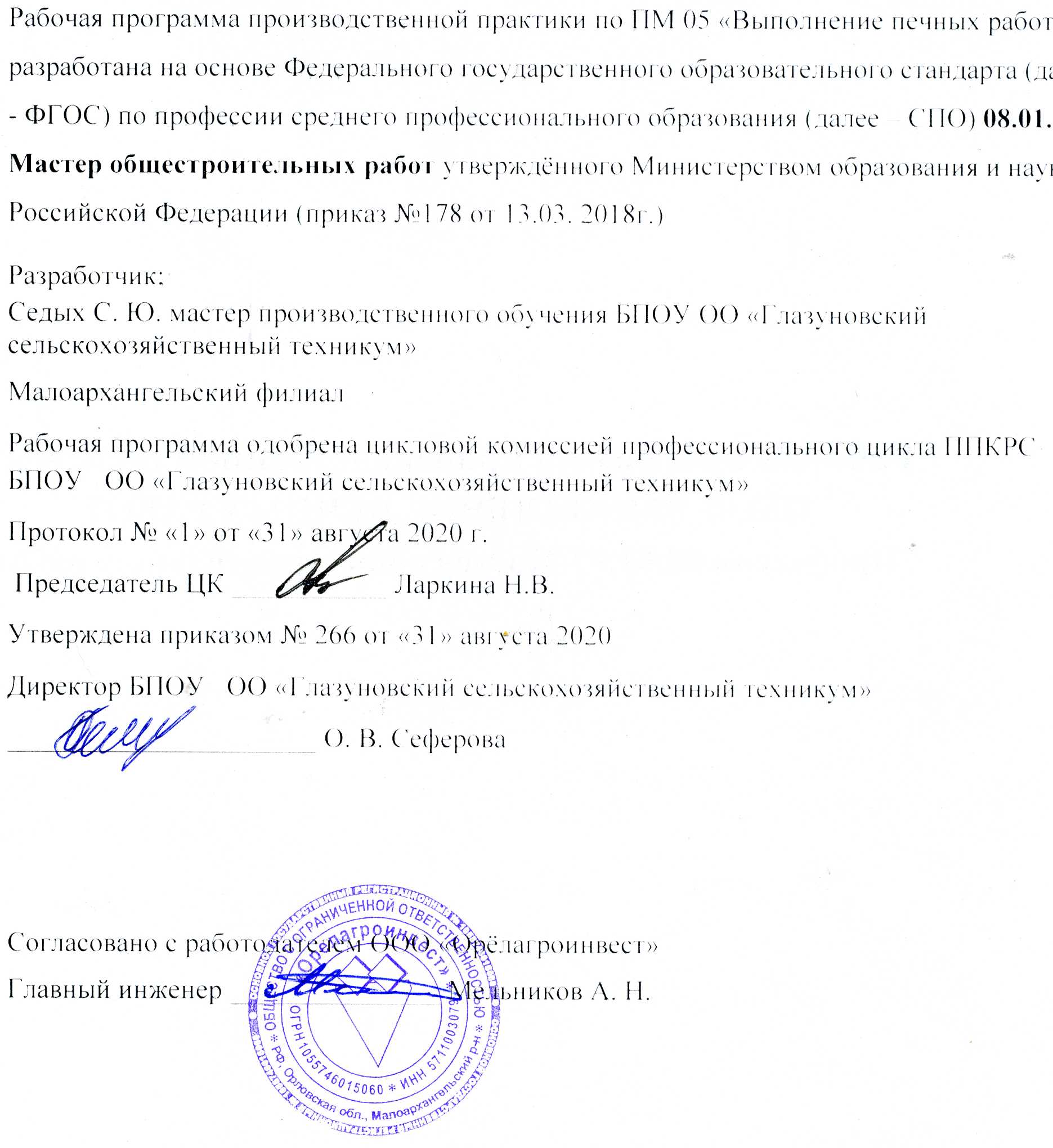 ПОЯСНИТЕЛЬНАЯ ЗАПИСКАРабочая программа производственной практики по ПМ 05 «Выполнение печных работ» 08.01.07 Мастер общестроительных работ предназначена для реализации ФГОС по базовому уровню и является единой для всех форм обучения.Практика по профилю специальности студентов по профессии 08.01.07 Мастер общестроительных работ проводится в соответствии с графиком учебного процесса, учебным планом и является его обязательной частью.В процессе прохождения практики будущий печник должен закрепить теоретические знания, полученные во время обучения в техникуме, и овладеть инструментарием для выполнения каменных работ в практике оформления документов и работе в специальных компьютерных программах.Практика является важнейшей частью подготовки квалифицированных рабочих и проводится в организациях независимо от форм собственности.В ходе практики по профилю профессии студенты:- закрепляют теоретические знания, полученные в процессе обучения, и учатся их практическому использованию, - закрепляют навыки, полученные в ходе учебной практики и практических занятий, и приобретают опыт самостоятельной работы и решения поставленных перед ними задач.ПРОИЗВОДСТВЕННАЯ ПРАКТИКА ПМ.05 «Выполнение печных работ»по профессии 08.01.07 Мастер общестроительных работ1. Цели производственной практики Производственная      практика     имеет     целью    комплексное      освоение   обучающимися   всех   видов   профессиональной   деятельности   по   профессии   08.01.07 Мастер общестроительных работ, формирование общих и профессиональных компетенций, а также приобретение необходимого опыта практической работы по профессии.2. Задачи производственной практики Производственная практика направлена на: -   формирование и развитие общих и профессиональных компетенций; -   приобретение и углубление практического опыта; -  проверку    готовности    обучающегося      к самостоятельной     трудовой деятельности; В процессе прохождения практики по профилю профессии студентам необходимо:освоить практические должностные обязанности, предусмотренные квалификацией бетонщик для различных государственных, общественных, частных структур;ознакомиться со структурой строительных организаций области.Задачи техникума, реализуемые в процессе проведения практики по профилю профессии:предоставить студентам возможность понять сущность и социальную значимость своей будущей профессии;предоставить предприятию возможность эффективнее вести кадровую политику;предоставить предприятию возможность использовать «недорогих» теоретически подготовленных рабочих для расширения деятельности службы сбыта;иметь возможность контактировать с предприятиями, обеспечивать выполнение требований Федерального государственного образовательного стандарта по подготовке квалифицированных рабочих;способствовать выработке и принятию корректирующих воздействий на производственную (образовательную) деятельность техникума;способствовать формированию информационных баз данных.При прохождении всех операционных участков по организации, студенты должны овладеть не только профессиональным мастерством, но и уметь разрабатывать новые подходы к решению различных проблем производственной деятельности.3. Место в структуре Производственная практика по профессиональному модулю ПМ.05 «Выполнение печных работ» обучающихся среднего профессионального образования (СПО) по профессии 08.01.07 Мастер общестроительных работ является составной частью программы подготовки по профессии.Функции руководителей практикиПроизводственная практика студентов осуществляется под руководством двух лиц – руководителя практики от техникума и руководителя практики от организации. Общее руководство практикой студентов возлагается приказом руководителя предприятия на одного из руководящих работников или высококвалифицированных специалистов.Руководитель практики от техникума:обеспечивает проведение всех необходимых организационных мероприятий перед началом практики (инструктаж о порядке прохождения практики, по технике безопасности и т. д.);обеспечивает высокое качество прохождения студентами практики и строгое соответствие ее учебным планам и программам;осуществляет контроль за обеспечением организацией нормальных условий труда, контролирует проведение обязательных инструктажей по охране труда и технике безопасности со студентами;контролирует выполнение практикантами правил внутреннего трудового распорядка;рассматривает отчеты студентов, дает оценку их работе, проставляет ее в зачетной книжке студента в разделе «Практика», дает рекомендации по участию в научных студенческих конференциях по итогам производственной практики;представляет письменный отчет о проведении практики вместе с замечаниями и предложениями по совершенствованию практической подготовки студентов.Руководитель практики от предприятия, осуществляющий общее руководство практикой:создает необходимые условия для работы студентов в соответствии с программой практики;назначает квалифицированных специалистов для руководства практикой в подразделениях предприятия;обеспечивает студентам условия безопасной работы, проводит обязательные инструктажи по охране труда и технике безопасности;контролирует соблюдение студентами правил внутреннего трудового распорядка, установленных на данном предприятии;предоставляет студентам возможность пользоваться технической и другой документацией, имеющейся нормативной, законодательной литературой;оказывает помощь в подборе материалов для отчета по практике;дает оценку итогам практики студентов.Обязанности студента-практикантаСтудент при прохождении практики обязан:• полностью выполнять задания, предусмотренные программой практики;• подчиняться действующим на предприятии правилам внутреннего трудового распорядка;• изучить и строго соблюдать правила охраны труда, техники безопасности и производственной санитарии;• участвовать в исследовательской работе по заданию практики;• нести ответственность за выполненную работу и ее результаты наравне со штатными работниками;• вести дневник, в который записывать виды выполняемой работы, содержание бесед со специалистами и т. п.;• предоставить руководителю практики письменный отчет о выполнении всех заданий по практике.Компетенции обучающегося, формируемые в результате прохождения производственной практики.Результатом освоения учебной практики является овладение обучающимися видом профессиональной деятельности выполнения печных работ, в том числе профессиональными (ПК) и общими (ОК) компетенциями:ПК5.1.	Выполнять подготовительные работы при производстве печных работ.ПК5.2.	Производить кладку различных типов печей.ПК5.3.	Выполнять отделку печей различными материалами.ПК5.4.	Контролировать качество печных работ.ПК5.5.	Производить ремонт печей.ОК 01.	Выбирать способы решения задач профессиональной деятельности применительно к различным контекстамОК 02.	Осуществлять поиск, анализ и интерпретацию информации, необходимой для выполнения задач профессиональных деятельности. ОК 03.	Планировать и реализовывать собственное профессиональное и личностное развитиеОК 04.	Работать в коллективе и команде, эффективно взаимодействовать с коллегами, руководством, клиентамиОК 05.	Осуществлять устную и письменную коммуникацию на государственном языке Российской                     Федерации с учетом особенностей социального и культурного контекстаОК 06.	Проявлять гражданско-патриотическую позицию, демонстрировать осознанное поведение на основе традиционных общечеловеческих ценностейОК 07.	Содействовать сохранению окружающей среды, ресурсосбережению, эффективно действовать в чрезвычайных ситуациях  ОК 08.	Использовать средства физической культуры для сохранения и укрепления здоровья в процессе профессиональной деятельности и поддержания необходимого уровня физической подготовленностиОК 09.	Использовать информационные технологии в профессиональной деятельностиОК 10.	Пользоваться профессиональной документацией на государственном и иностранном языкахОК 11.	Использовать знания по финансовой грамотности, планировать предпринимательскую деятельность в профессиональной сфереЗнать: нормокомплект печника; виды, назначение и свойства материалов для кладки печей;правила подбора состава растворных смесей для кладки печей и способы их приготовления; виды и назначение печных приборов; правила организации рабочего места печника; правила чтения чертежей и схем кладки печей; правила выполнения схем и эскизов; виды и технологию устройства оснований для печей различных конструкций; технологию кладки печей различных типов; способы установки печных приборов; способы установки металлических печей различных конструкций; особенности переоборудования печей под газовое топливо; правила техники безопасности при выполнении печных работ; виды и назначение материалов для отделки; технологию облицовки печей изразцами; технологию оштукатуривания печей; правила техники безопасности при отделке печей; виды и принцип работы контрольно-измерительного инструмента; допускаемые отклонения при кладке и отделке печей; способы разборки печей различных типов; способы замены приборов в печах различной конструкции; способы ремонта элементов печей; способы ремонта облицовки печей. Уметь: выбирать инструменты, приспособления и инвентарь для печных работ; подбирать требуемые материалы; приготавливать растворную смесь для кладки печей; организовывать рабочее место; выполнять подготовку основания под печи различного типа; читать чертежи и схемы кладки печей; выполнять схемы и эскизы для кладки печей; создавать безопасные условия труда при выполнении печных работ;выкладывать печи различного типа; устанавливать печные приборы; устанавливать металлические печи различных конструкций; переоборудовать печи под газовое топливо; соблюдать безопасные условия труда при печных работах; сортировать и подбирать по цвету (оттенкам) изразцы;выполнять притирку кромок изразцов; облицовывать печи изразцами в процессе кладки;выполнять покрытие печей штукатуркой; соблюдать безопасные условия труда при отделке печей; проверять качество материалов и печных приборов; контролировать геометрические параметры элементов печей; проверять соответствие конструкции печей чертежам и схемам; разбирать печи и отдельные элементы; заменять приборы в печах различной конструкции; выполнять ремонт печей, очагов и труб с добавлением нового кирпича; выполнять ремонт облицовки печей. Иметь практический опыт в: выполнении подготовительных работ при производстве печных работ; производстве кладки различных типов печей; выполнении отделки печей различными материалами; контроле качества печных работ; производстве ремонта печей.7. Структура и содержание производственной практики ПМ 05 «Выполнение печных работ»Тематический план предоставлен для прохождения производственной практики в: - предприятиях и организациях. ТЕМАТИЧЕСКИЙ ПЛАН 8.Содержание производственной практики по профилю профессии1. Ознакомление с предприятием. Техника безопасности на площадке.Студент должен: ознакомиться с целями и задачами практики, прослушать инструктаж по технике безопасности и противопожарной безопасности, решить организационные вопросы.2. Выполнение подготовительных работы при производстве печных работ Студент должен: выбор инструмент, приспособления и инвентарь для печных работ; отработать прием использования инструментом и приспособлениями; подобрать, выбраковать и подготовить к использованию каменные материалы, требуемых для печных работ; приготовить растворную смесь для производства печных работ; организовать рабочее место печника.3. Производство кладки различных типов печей Студент должен: установить и прикрепить печные приборы; соблюдать безопасные условия труда при выполнении общих печных работ.4. Выполнение отделки печей различными материалами.    Студент должен: выполнить оштукатуривание печей5. Контроль качества печейСтудент должен: производить входящий контроль материалов для кладки печей.     6. Производство ремонта печей Студент должен: производить ремонт корпуса печи с частичной разборкой  9. Формы аттестации (по итогам практики)Формой аттестации результатов производственной практики является дневник-отчет.По окончанию практики студент защищает свой отчет руководителю практики. При оценке результатов производственной практики учитывается:- полнота, содержание и качество выполненного отчета;- соответствие отчета программе практики;- владение материалом отчета;- отзыв руководителя практики от предприятия.Итоги практики обсуждаются на заседании цикловой комиссии профессиональных дисциплин.Студенты, не выполнившие программу практики без уважительной причины или получившие отрицательную оценку, не могут быть аттестованы по данному профессиональному модулю.11. УЧЕБНО – МЕТОДИЧЕСКОЕ И ИНФОРМАЦИОННОЕ ОБЕСПЕЧЕНИЕ УЧЕБНОЙ ПРАКТИКИ  Основные источникиИнформационное обеспечение обученияПеречень рекомендуемых учебных изданий, Интернет-ресурсов, дополнительной литературыОсновные источники:М. П. Журавлёв И. П. «Каменщик»: учебное пособие для учащихся профессиональных лицеев и училищ.- Изд. 9-е, доп. И перераб. -  Ростов – на – Дону «Феникс» 2018 г.Волков Д. П. Крикун В. Я. Строительные машины и средства малой механизации: учебник для студентов сред. проф. образования 3-е изд., М. Издательский центр «Академия», 2017. – 480с.Чичерин И.И. Общестроительные работы: учебник для начального профессионального образования. - 6-е изд., стер. -  М. Издательский центр «Академия», 2018. 416 с.Microsoft Excel, Adobe PhotoshopБазы данных, информационно-справочные и поисковые системыФорма доступа: www.mukhin.ru/besthome/master/11.htmlв) Программное обеспечение1. Операционная система Microsoft Windows 2. Прикладное программное обеспечение Microsoft Office Professionalг) Базы данных, информационно-справочные и поисковые системыИнтернет-ресурсыСайт компании «Консультант плюс» [Электронный ресурс]. – Режим доступа:  http://base.consultant.ru2. Информационная система Росреестр [Электронный ресурс]; база содержит материалы по землеустроительной и кадастровой информации субъектов, регистрации прав и сделок с недвижимостью в Российской Федерации. – Режим доступа: www. rosreestr.ru., свободный.Приложение АМалоархангельский филиал БПОУ ОО «Глазуновский сельскохозяйственный техникум» УТВЕРЖДАЮ									Заведующий филиалом _____________А.К. Плотников									«___»______________ 20__г.ЗАДАНИЕ НА ПРОИЗВОДСТВЕННУЮ ПРАКТИКУСтудент ___________________________________________________________________Профессия ____________________________________________Группы _______________Место практики _________________________________________________________________ Начало практики ____________			 Окончание практики __________________Руководитель практики  _______________________   _______________________                                                                          (подпись)                                                         (ФИО)Руководитель практики от организации                 	/_________________________/Приложение ББПОУ ОО  «Глазуновский сельскохозяйственный техникум»Малоархангельский филиалД Н Е В Н И К – О Т Ч Е Тпроизводственной практики студента(ки)  __  курса профессии    08.01.07 Мастер общестроительных работВыполнен студентом: __________________________________________________________________                                                                (Ф.И.О.) Место прохождения практики__________________________________________________________                                                                (наименование организации)__________________________________________________________________Адрес _____________________________________________________________________________________________________________________________Начало практики         «___» ______  20___ годаОкончание практики  «___» _____  20____ годаПроверил мастер производственного обучения ________________________ Дата _____________________ Оценка ________________________________Правила ведения дневника1. Дневник является основным документом, по которому студент отчитывается о выполнении программы.2. Во время практики студент ежедневно кратко и аккуратно записывает в дневник перечень  выполненных работ за день.3. Дневник ежедневно просматривает  руководитель практики от предприятия (организации), ставит оценку и заверяет подписью.4. По окончанию практики руководитель практики от предприятия (организации) составляет  аттестационный лист о выполнении необходимых видов работ с отражением степени сформированности профессиональных компетенций по освоению вида профессиональной деятельности в рамках модуля ОПОП и характеристику с оценкой его общих компетенций, заверяет печатью предприятия (организации), где проходил практику студент.5.Дневник прилагается к отчету по практике и сдается для проверки руководителю практики от техникума.РУКОВОДИТЕЛЬ ПРАКТИКИ ОТ ПРЕДПРИЯТИЯ (ОРГАНИЗАЦИИ) ОБЯЗАН: Провести инструктаж по технике безопасности на рабочем месте, ознакомить студента с рабочим местом в подразделении, правилами эксплуатации оборудования.ВведениеПериод прохождения практики: с_____________  по____________.Цель практики: формирование у студентов профессиональных и общих компетенций, приобретение практического опыта по виду профессиональной деятельностиЗадачи практики: - закрепление и совершенствование приобретенных в процессе обучения профессиональных умений студентами по ПМ _____________________________- адаптация студентов к конкретным условиям деятельности предприятий (организаций) различных организационно-правовых форм. В результате прохождения производственной практики по виду профессиональной деятельности ПМ.______________________________________ студент должен: (в соответствии с видом профессиональной деятельности)Уметь:________________________________________________________________________________________________________________________________________________Иметь практический опыт:__________________________________________________________________________________________________________________________________________________________ГРАФИК ПРОХОЖДЕНИЯ ПРОИЗВОДСТВЕННОЙ ПРАКТИКИстудента группы  ___________ ________________________________________ ФИО на период с ________________ по_________________.Начало практики ______________ Окончание практики _____________Практикант                                        _________________________                                                                                                                                                  ФИОПодпись ответственного лица предприятия (организации)           (базы практики)                                  _________________________МП                                                                                            ФИО, должностьК сведению руководителя практики1.Сделать в дневнике запись о времени прибытия студента на практику и дате откомандирования его в техникум.2.Ознакомиться с программой практики.3. Предоставить студенту объем работы,  обеспечивающий                       выполнение программы практики. 4.Оказывать студенту систематическую помощь в освоении технологического процесса, своевременно проверять выполняемые работы.5.Систематически проверять ведение студентом дневника и сделать соответствующие отметки.6.Проверить и завизировать отчет студента о производственной практике.7.Составить характеристику - отзыв о работе студента на практике, в которой указать виды и объем работ, качество выполнения, отношение к работе, дисциплинированность, теоретическую подготовленность, полученные навыки, участие в общественной работе и общую оценку практики.Отчет о производственной практикеСтудент обязан сдать отчет о производственной практике не позднее одной недели после начала учебы в техникуме.Отчет о производственной практике составляется студентом в период его пребывания на предприятии, рассматривается руководителями производственной практики.Сведения о прохождении практикиСтудент(ка) ___________________________________________________________курса профессии  08.01.07  Мастер общестроительных работ направляется в ______________________________________________________для прохождения производственной практики по профилю Мастер общестроительных работ сроком ___ часа с  ___ июня  20__ года по __ июня 20__ годаСтарший мастер_______________Ларкина Н.В.Место                                                           печати                                                          предприятия________________________ Подпись руководителяДата представления дневника и отчета: ____________________________________Дата защиты и оценка прохождения практики: ________________________________________________________________________________________________Подпись комиссиипо собеседованию по практике _________________                                                     _________________                                                     _________________Д Н Е В Н И КРуководитель практики от организации _____________________________Отметки о выполнении программы производственной практики______________________________________________________________________________________________________________________________________________________________________________________________________________________________________________________________________________________________________________________________________________________________________________________________________________________________________________________________________________Руководитель практики____________________________Производственная характеристикаНа студента (ку) БПОУ ОО «Глазуновский сельскохозяйственный техникум__________________________________________________________________(ФИО)группы ___ профессии 08.01.07 Мастер общестроительных работ,  проходившего(шей) производственную практику по виду профессиональной деятельности ПМ._______________________________________________________________с__________ по __________ на базе: ____________________________________________________________________________________________                                                           (наименование предприятия ( организации) За время прохождения производственной практики выполнял работы на рабочих местах: ______________________________________________________________________________________________________________________________________________________________________________________________________________________________________________________________________________________________________________________________________________________________________________________________________________________________________________________________________________Показатели выполнения производственных заданий:уровень теоретической подготовки показал(а) ______________________________________________________________________________________________________________________________________________________________________________________________________качество выполненных  работ  неудовлетворительно, удовлетворительно, хорошо __________________________________________________________________________________________________________________________________                                             нужное подчеркнутьтрудовая дисциплина и соблюдение техники безопасности _____________________________________________________________________________Выводы и предложения Студент(ка)_______________________________________________________показал свое умение ___________________________________________________. Так же за время прохождения практики он освоил (не освоил), необходимые для работы, практические навыки ______________________________________________________Руководитель практикиот предприятия (организации)   ___________________               _______________                                                                                                                                                                                                                                                                                                                                                                                                                                                                             подпись                                                       ФИОМПаттестационный лист по практике_________________________________________________________________,ФИОобучающийся(аяся) на   курсе по профессии   08.01.07 Мастер общестроительных работуспешно прошел(ла) учебную производственную практику по профессиональному модулю  ПМ 05в объеме___ часа  с «__  » _____ 20__г. по « __ »  ______  20__ г.в организации _____________________________________________________наименование организации, юридический адресВиды и качество выполнения работ ПМ 05Характеристика профессиональной деятельности  обучающегося во время производственной практики   __________________________________________________________________________________________________________________________________________________________________________________________________________________________________________________________________________________________________________________________________________Дата «___»   _______   20    г.  Подпись руководителя практики ____________________________________________/ ФИО, должностьПодпись ответственного лица организации (базы практики)____________________________________________/ ФИО, должностьРЕЦЕНЗИЯмастера п/она дневник – отчет студентаБПОУ ОО «Глазуновский сельскохозяйственный техникум»Малоархангельский филиал__________________________________________________________________(Ф.И.О.)__________________________________________________________________________________________________________________________________________________________________________________________________________________________________________________________________________________________________________________________________________________________________________________________________________________________________________________________________________________________________________________________________________________________________________________________________________________________________________________________________________________________________________________________________________________________________________________________________________________________________________________________________________________________________________________________________________________________________________________________________________________________________________________________________________________________________________________________________________________________________________________________________________________________________________________________________________________________________________________________________________________________________________________________________________________________________________________________________________________________________________________________________________________________________________________________________________________________________________________________________________________________________________________________________________________________________________________________________________________________________________________________________________________________________________________________________________________________________________________________«_______________» ___________________ 20__ г.Рецензент _____________________________№ МДК, темыТемы занятийВиды работКол-во часов12341Ознакомление с предприятием. Техника безопасности на  площадке.Ознакомление с оборудованием, проведение инструктажей по технике безопасности и охране труда при проведении печных работ62Выполнение подготовительных работы при производстве печных работ  - выбор инструмента, приспособлений и инвентаря для печных работ;- отработка приемов использования инструментом и приспособлениями;
-подбор, выбраковка и подготовка к использованию каменных материалов, требуемых  для печных работ;
-приготовление растворной смеси для производства печных работ;
-организация рабочего места печника;63Производство кладки различных типов печей- установка и крепление печных приборов;
-безопасные условия труда при
выполнении общих печных  работ.64Выполнение отделки печей различными материалами.   Оштукатуривание печей65Контроль качества печейПроизводить входящий контроль материалов для кладки печей. 66Производство ремонта печейРемонт корпуса печи с частичной разборкой.6Итого Итого Итого 36№Содержание практикиСодержание отчета по данному разделу1231.Ознакомление с предприятием. Техника безопасности на площадке.- ознакомиться с предприятием, его производственными участками, организационной и управленческой структурой, показателями, характеризующими размеры и экономику предприятия; - дать характеристику предприятия, описать вид и сферу деятельности, организационно-правовую форму, лицензирование строительной деятельности по отдельным работам;- изучить организационную структуру управления с указанием отделов, должностей и местонахождения руководящего персонал. 2.Выполнение подготовительных работы при производстве печных работ  - выбор инструмента, приспособлений и инвентаря для печных работ;- отработка приемов использования инструментом и приспособлениями;
-подбор, выбраковка и подготовка к использованию каменных материалов, требуемых  для печных работ;
-приготовление растворной смеси для производства печных работ;
-организация рабочего места печника;3.Производство кладки различных типов печей- установка и крепление печных приборов;
-безопасные условия труда при
выполнении общих печных  работ.4.Выполнение отделки печей различными материалами.   Оштукатуривание печей5.Контроль качества печейПроизводить входящий контроль материалов для кладки печей.6.Производство ремонта печейРемонт корпуса печи с частичной разборкой.СодержаниеПравила ведения дневника……………………………………………………….Инструктаж по ТБ на рабочем месте…………………………………………….Введение ……………………………………………………………..……………График прохождения производственной практики …………………………….Дневник прохождения производственной практики …………………………...Аттестационный лист по производственной практике ………………………...Производственная характеристика ……………………………………………...Содержание практики…………………………………………………………….№п/пДата проведенияинструктажа по ТБДопуск к работеПодпись инструктируемогоФ.И.О.должностьинструктируемогоКодНаименование результатов обученияПК ПК.ОК ОК Виды деятельностиКоличество часовСрок выполненияОтметка о выполненииИтого Дата Краткое описание выполненных работЗамечание Виды и объем работ, выполненных обучающимся во время практикиКачество выполнения работ в соответствии с технологией и (или) требованиями организации, в которой проходила практикаВиды по программе ПМ ПМ-05 _______________________                (выполнил/не выполнил) 